Какая компенсация предусмотрена за садик для ребенка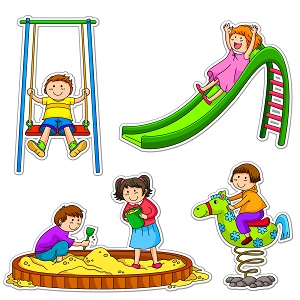 С родителей, дети которых посещают дошкольные образовательные учреждения (или, проще говоря, детские сады) взимается родительская плата. Средний размер родительской платы в государственных и муниципальных дошкольных учреждениях устанавливается законодательством субъекта РФ Пунктом 2 статьи 65 Федерального закона от 29.12.2012 N 273-ФЗ (ред. от 04.06.2014, с изм. от 04.06.2014) "Об образовании в Российской Федерации" учредителю дошкольного учреждения предоставлено право устанавливать размер и порядок оплаты за присмотр и уход за ребенком в детском саду. Законом установлен запрет для государственных и муниципальных детских садов включать в родительскую плату расходы на получение ребенком образовательной программы, а также расходы по содержанию имущества детского учреждения. Пунктом 5 статьи 65 указанного Федерального закона родителям предоставляется компенсация – возврат части денежных средств, уплаченных за присмотр и уход за ребенком в детском саду. Компенсация предоставляется родителям, чьи дети посещают государственные, муниципальные, а также частные дошкольные учреждения. Главным условием является наличие лицензии на образовательную деятельность у данного дошкольного учреждения. (Естественно, если родители на основании каких-либо льгот освобождены от оплаты за детский сад, то и компенсацию получать они не будут.) Размер предоставляемой компенсации устанавливается самостоятельно в каждом субъекте РФ. Однако на федеральном уровне установлен минимальный размер, ниже которого компенсация установлена быть не может: на первого ребенка - 20% среднего размера родительской платы в государственных и муниципальных детских садах соответствующего субъекта РФ;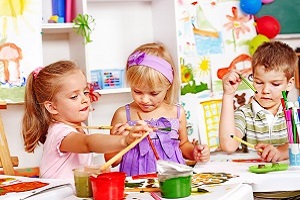 на второго ребенка – 50 % родительской платы;на третьего и последующего ребенка – 70 % родительской платы.На основании статьи 1 Федерального закона от 24.07.98 № 124-ФЗ «Об основных гарантиях прав ребенка в Российской Федерации» ребенком является лицо до достижения им возраста 18 лет (совершеннолетия). Для определения размера компенсации учитываются только несовершеннолетние дети в семье. Для получения компенсации одному из родителей (тому, кто заключал договор с детским садом) необходимо подготовить следующие документы: заявление от родителя (образец – Приложение № 1). Обычно форма заявления прилагается к нормативному акту субъекта РФ, который устанавливает размер и порядок компенсации, а также вывешивается на стенде для родителей в дошкольных учреждениях.копии свидетельств о рождении детей;копия паспорта родителя;банковские реквизиты (номер счета), на которые будет перечисляться компенсация.Указанные документы вместе с оригиналами нужно принести в детский сад, который посещает ребенок. Администрация детского сада примет документы, заверит их копии и внесет запись о получении документов в соответствующий журнал. После этого родитель будет получать компенсацию. 